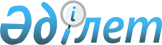 Алматы облыстық мәслихатының 2007 жылғы 12 желтоқсандағы "Алматы облысының 2008 жылға арналған облыстық бюджеті туралы" N 5-26 шешіміне өзгерістер енгізу туралы
					
			Күшін жойған
			
			
		
					Алматы облыстық мәслихатының 2008 жылғы 8 қазандағы N 13-78 шешімі. Алматы облысының Әділет департаментінде 2008 жылғы 17 қазанда N 2017 тіркелген.
Күші жойылды - Алматы облыстық мәслихатының 2008 жылғы 29 желтоқсандағы N 16-105 шешімімен



      


Ескерту. Шешімнің күші жойылды - Алматы облыстық мәслихатының 2008 жылғы 29 желтоқсандағы N 16-105 шешімімен.



      Қазақстан Республикасы Бюджет кодексінің 
 111 
-бабының 1, 2–тармақтарына, 
 115 
–бабына және Қазақстан Республикасы «Қазақстан Республикасындағы жергілікті мемлекеттік басқару туралы» 
 Заңының 
 6-бабы 1-тармағының 1–тармақшасына сәйкес, Алматы облыстық мәслихаты 

ШЕШІМ ҚАБЫЛДАДЫ:






      

1. Алматы облыстық мәслихаттың 2007 жылғы 12 желтоқсандағы «Алматы облысының 2008 жылға арналған облыстық бюджет туралы» 
 № 5-26 
 шешіміне (2008 жылғы 3 қаңтардағы нормативтік құқықтық актілерді мемлекеттік тіркеу тізілімінде 1998 нөмірімен тіркелген, Алматы облыстық мәслихаттың 2008 жылғы 17 қаңтардағы «Алматы облыстық мәслихатының 2007 жылғы 12 желтоқсандағы «Алматы облысының 2008 жылға арналған облыстық бюджеті туралы» № 5-26 шешіміне өзгерістер мен толықтырулар енгізу туралы» 
 № 6-33 
, 2008 жылғы 1 ақпандағы нормативтік құқықтық актілерді мемлекеттік тіркеу тізілімінде 1999 нөмірімен тіркелген, 2008 жылғы 10 сәуірдегі «Алматы облыстық мәслихатының 2007 жылғы 12 желтоқсандағы «Алматы облысының 2008 жылға арналған облыстық бюджеті туралы» № 5-26 шешіміне өзгерістер мен толықтырулар енгізу туралы» 
 № 8-47 
, 2008 жылғы 21 сәуірдегі нормативтік құқықтық актілерді мемлекеттік тіркеу тізілімінде 2003 нөмірімен тіркелген, 2008 жылғы 13 маусымдағы «Алматы облыстық мәслихатының 2007 жылғы 12 желтоқсандағы «Алматы облысының 2008 жылға арналған облыстық бюджеті туралы» № 5-26 шешіміне өзгерістер мен толықтырулар енгізу туралы» 
 № 10-61 
, 2008 жылғы 18 маусымдағы нормативтік құқықтық актілерді мемлекеттік тіркеу тізілімінде 2010 нөмірімен тіркелген және 2008 жылғы 15 шілдедегі «Алматы облыстық мәслихатының 2007 жылғы 12 желтоқсандағы «Алматы облысының 2008 жылға арналған облыстық бюджеті туралы» № 5-26 шешіміне өзгерістер мен толықтырулар енгізу туралы» 
 № 12-68 
, 2008 жылғы 25 шілдедегі нормативтік құқықтық актілерді мемлекеттік тіркеу тізілімінде 2014 нөмірімен тіркелген шешімдерімен өзгерістер мен толықтырулар енгізілген), төмендегі өзгерістер енгізілсін:



      1) «Кірістер» «103162761» саны «103756251» санына ауыстырылсын, соның ішінде:



      «салықтық түсімдер бойынша» «17748944» саны «18291413» санына ауыстырылсын;



      «салықтықтық емес түсімдер» «26149» саны «59765» санына ауыстырылсын;



      «негізгі капиталды сатудан түсетін түсімдер» «8000» саны «25405» санына ауыстырылсын;



      2) «Шығындар» «103744535» саны «104338025» санына ауыстырылсын;





      9 тармақтағы:



      «3596000» саны «3552939» санына ауыстырылсын;



      «1288752» саны «1279544» санына ауыстырылсын;





      10 тармақтағы:



      «11899659» саны «11748729» санына ауыстырылсын;





      16 тармақтағы:



      «2524697» саны «2422102» санына ауыстырылсын.



       




2. Көрсетілген шешімнің 1 қосымшасы осы шешімнің 1 қосымшасына сәйкес жаңа редакцияда баяндалсын.





      3. Көрсетілген шешімнің 4 қосымшасы осы шешімнің 2 қосымшасына сәйкес жаңа редакцияда баяндалсын.





      4. Көрсетілген шешімнің 5 қосымшасы осы шешімнің 3 қосымшасына сәйкес жаңа редакцияда баяндалсын.





      5. Көрсетілген шешімнің 6 қосымшасы осы шешімнің 4 қосымшасына сәйкес жаңа редакцияда баяндалсын.





      6. Осы шешім 2008 жылғы 1 қаңтардан бастап қолданысқа енеді. 


      Облыстық мәслихат                  Облыстық мәслихаттың




      сессиясының төрағасы               хатшысы



      Қ.Нүсіпов                          А.Сыдық




 



      КЕЛІСІЛГЕН:




      Облыстық экономика және бюджеттік




      жоспарлау басқармасының бастығы     Қадыр Қасымбекұлы Тәжібаев





Алматы облыстық Мәслихатының 2008 жылғы  




8 қазандағы "Алматы облыстық мәслихатының




2007 жылғы 12 желтоқсандағы "Алматы облысының




2008 жылға арналған облыстық бюджеті туралы"




№ 5-26 шешіміне өзгерістер енгізу туралы"




№ 13-78 шешімімен бекітілген      




1 қосымша                  




Алматы облыстық Мәслихатының 2007 жылғы




12 желтоқсандағы "Алматы облысының 2008 жылға




арналған облыстық бюджеті туралы"   




№ 5-26 шешімімен бекітілген       




1 қосымша                 

 



Алматы облысының 2008 жылға арналған облыстық бюджеті





 




Алматы облыстық Мәслихатының 2008 жылғы  




8 қазандағы "Алматы облыстық мәслихатының




2007 жылғы 12 желтоқсандағы "Алматы облысының




2008 жылға арналған облыстық бюджеті туралы"




№ 5-26 шешіміне өзгерістер енгізу туралы"




№ 13-78 шешімімен бекітілген      




2 қосымша                




Алматы облыстық Мәслихатының 2007 жылғы   




12 желтоқсандағы "Алматы облысының 2008 жылға




арналған облыстық бюджеті туралы" № 5-26 шешіміне




4 қосымша               

 



Инженерлік коммуникациялық инфрақұрылымды дамытуға және жайластыруға аудандар мен қалалар бюджеттеріне берілетін нысаналы даму трансферттердің сомасын бөлу






Алматы облыстық Мәслихатының 2008 жылғы   




8 қазандағы "Алматы облыстық мәслихатының 




2007 жылғы 12  желтоқсандағы "Алматы облысының




2008 жылға арналған облыстық бюджеті туралы"




№ 5-26 шешіміне өзгерістер енгізу туралы"




№ 13-78 шешімімен бекітілген       




3 қосымша                 




Алматы облыстық Мәслихатының 2007 жылғы   




12 желтоқсандағы "Алматы облысының 2008 жылға




арналған облыстық бюджеті туралы" № 5-26 шешіміне




5 қосымша                 




Мемлекеттік коммуналдық тұрғын үй қорының тұрғын құрылысына аудандық және қалалық бюджеттерге берілетін нысаналы даму трансферттерінің сомасын бөлу


 




Алматы облыстық Мәслихатының 2008 жылғы  




8 қазандағы "Алматы облыстық мәслихатының 




2007 жылғы 12 желтоқсандағы "Алматы облысының




2008 жылға арналған облыстық бюджеті туралы"




№ 5-26 шешіміне өзгерістер енгізу туралы"




№ 13-78 шешімімен бекітілген       




4 қосымша                




Алматы облыстық Мәслихатының 2007 жылғы   




12 желтоқсандағы "Алматы облысының 2008 жылға




арналған облыстық бюджеті туралы" № 5-26 шешіміне




6 қосымша               

 



Білім беру объектілерін салуға аудандар мен қалалар бюджеттеріне берілетін нысаналы даму трансферттерінің сомасын бөлу



					© 2012. Қазақстан Республикасы Әділет министрлігінің «Қазақстан Республикасының Заңнама және құқықтық ақпарат институты» ШЖҚ РМК
				

Санаты



Санаты



Санаты



Санаты



Сомасы 

(мың теңге)


Сынып



Сынып



Сынып



Сомасы 

(мың теңге)


Ішкі сынып



Ішкі сынып



Сомасы 

(мың теңге)

Атауы


Сомасы 

(мың теңге)



I. Кірістер





103756251





1





Салықтық түсімдер





18291413




01



Табыс салығы



9131059



2



Жеке табыс салығы



9131059



03



Әлеуметтiк салық



8341296



1



Әлеуметтік салық



8341296



05



Тауарларға, жұмыстарға және қызметтер




көрсетуге салынатын iшкi салықтар


819058



3



Табиғи және басқа ресурстарды 

пайдаланғаны үшiн түсетiн түсiмдер


819058




2





Салықтық емес түсiмдер





59765




01



Мемлекет меншігінен түсетін түсімдер



1139



5



Мемлекет меншігіндегі мүлікті жалға




беруден түсетін кірістер


1139



04



Мемлекеттік бюджеттен қаржыландырылатын,




сондай-ақ Қазақстан Республикасы Ұлттық



Банкінің бюджетінен (шығыстар сметасынан)



ұсталатын және қаржыландырылатын мемлекеттік



мекемелер салатын айыппұлдар, өсімпұлдар,



санкциялар, өндіріп алулар


47514



1



Мемлекеттік бюджеттен қаржыландырылатын,




сондай-ақ Қазақстан Республикасы Ұлттық



Банкінің бюджетінен (шығыстар сметасынан)



ұсталатын және қаржыландырылатын мемлекеттік



мекемелер салатын айыппұлдар, өсімпұлдар,



санкциялар, өндіріп алулар


47514



06



Басқа да салықтық емес түсiмдер



11112



1



Басқа да салықтық емес түсiмдер



11112




3





Негізгі капиталды сатудан 





түсетін түсімдер




25405




01



Мемлекеттік мекемелерге бекітілген




мемлекеттік мүлікті сату


25405



1



Мемлекеттік мекемелерге бекітілген




мемлекеттік мүлікті сату


25405




4





Трансферттерден түсетін түсімдер





85379668




01



Төмен тұрған мемлекеттiк басқару




органдарынан алынатын трансферттер


9929568



2



Аудандық (қалалық) бюджеттерден 




трансферттер


9929568



02



Мемлекеттiк басқарудың жоғары тұрған




органдарынан түсетiн трансферттер


75450100



1



Республикалық бюджеттен түсетiн




трансферттер


75450100



Функционалдық топ



Функционалдық топ



Функционалдық топ



Функционалдық топ



Функционалдық топ


Сомасы



мың теңге


Кіші функция                   



Кіші функция                   



Кіші функция                   



Кіші функция                   


Сомасы



мың теңге


Бюджеттік бағдарламалардың әкiмшiсi



Бюджеттік бағдарламалардың әкiмшiсi



Бюджеттік бағдарламалардың әкiмшiсi


Сомасы



мың теңге


Бағдарлама



Бағдарлама


Сомасы



мың теңге


Атауы


Сомасы



мың теңге



II. Шығындар





104338025





01





Жалпы сипаттағы мемлекеттiк қызметтер





1533657





1





Мемлекеттiк басқарудың жалпы





функцияларын орындайтын өкiлдi,




атқарушы және басқа органдар




1219783




110



Облыс мәслихатының аппараты



35223



001



Облыс мәслихатының қызметін қамтамасыз ету



35223



120



Облыс әкімінің аппараты



1184560



001



Облыс әкімнің қызметін қамтамасыз ету



952636



002



Ақпараттық жүйелер құру



138200



113



Жергілікті бюджеттерден алынатын

трансферттер


93724




2





Қаржылық қызмет





175120




257



Облыстың қаржы департаменті (басқармасы)



175120



001



Қаржы департаментінің (басқармасының)




қызметін қамтамасыз ету


91499



003



Біржолғы талондарды беруді ұйымдастыру және 

біржолға талондарды өткізуден түсетін



сомаларды толық жиналуын қамтамасыз ету


37465



009



Коммуналдық меншікті жекешелендіруді




ұйымдастыру


13000



113



Жергілікті бюджеттерден алынатын




трансферттер


33156




5





Жоспарлау және статистикалық қызмет





118477




258



Облыстың экономика және бюджеттік




жоспарлау департаменті (басқармасы)


118477



001



Экономика және бюджеттік жоспарлау




департаментінің (басқармасының) қызметін



қамтамасыз ету


116098



113



Жергілікті бюджеттерден алынатын




трансферттер


2379




9





Жалпы сипаттағы өзге де мемлекеттiк





қызметтер



20277



120



Облыс әкімінің аппараты



20277



008



Мемлекеттік қызметшілерді компьютерлік




сауаттылыққа оқытуға аудандар (облыстық



маңызы бар қалалар) бюджеттеріне



берілетін нысаналы даму трансферттер


20277




02





Қорғаныс





187279





1





Әскери мұқтаждар





43412




250



Облыстың жұмылдыру дайындығы, азаматтық




қорғаныс, авариялар мен табиғи апаттардың



алдын алуды және жоюды ұйымдастыру



департаменті (басқармасы)


43412



003



Жалпыға бірдей әскери міндетті атқару




шеңберіндегі іс-шаралар


13460



007



Аумақтық қорғанысты дайындау және




облыстық ауқымдағы аумақтық қорғаныс


29952




2





Төтенше жағдайлар жөнiндегi





жұмыстарды ұйымдастыру




143867




250



Облыстың жұмылдыру дайындығы, азаматтық




қорғаныс, авариялар мен табиғи апаттардың



алдын алуды және жоюды ұйымдастыру



департаменті (басқармасы)


129239



001



Жұмылдыру дайындығы, азаматтық қорғаныс




авариялар мен табиғи апаттардың алдын



алуды және жоюды ұйымдастыру



департаментінің (басқармасының) қызметін



қамтамасыз ету


29704



005



Облыстық ауқымдағы жұмылдыру дайындығы




және жұмылдыру


6275



006



Облыстық ауқымдағы төтенше жағдайлардың




алдын алу және оларды жою


90095



108



Жергілікті бюджеттік инвестициялық




жобалардың (бағдарламалардың)



техникалық-экономикалық негіздемелерін



әзірлеу және оларға сараптама жасау


3165



271



Облыстың құрылыс департаменті (басқармасы)



14628



036



Халықты, объектілерді және аумақтарды




табиғи және дүлей зілзалардан инженерлік



қорғау жөнінде жұмыстар жүргізу


14628




03





Қоғамдық тәртіп, қауіпсіздік, құқық,





сот, қылмыстық-атқару қызметі




3200238





1





Құқық қорғау қызметi





3200238




252



Облыстық бюджеттен қаржыландырылатын




атқарушы ішкі істер органы


3042238



001



Облыстық бюджеттен қаржыландырылатын




атқарушы ішкі істер органының қызметін



қамтамасыз ету


2968226



002



Облыс аумағында қоғамдық тәртiптi қорғау




және қоғамдық қауiпсiздiктi қамтамасыз ету


72812



003



Қоғамдық тәртіпті қорғауға қатысатын




азаматтарды көтермелеу


1200



271



Облыстың құрылыс департаменті




(басқармасы)


158000



003



Ішкі істер органдарының объектілерін




дамыту


158000




04





Бiлiм беру





20539614





2





Бастауыш, негізгі орта және жалпы





орта білім беру




2505959




260



Облыстың дене шынықтыру және спорт




басқармасы (бөлімі)


874791



006



Балаларға спорт бойынша қосымша білім




беру


739098



007



Мамандандырылған бiлiм беру ұйымдарында




спорттағы дарынды балаларға жалпы бiлiм



беру


135693



261



Облыстың білім беру департаменті




(басқармасы)


1631168



003



Арнайы білім беретін оқу бағдарламалары




бойынша жалпы білім беру


492708



018



Жаңадан іске қосылатын білім беру 




объектілерін ұстауға аудандар (облыстық



маңызы бар қалалар) бюджеттеріне берілетін



ағымдағы нысаналы трансферттер


202167



026



Аудандар (облыстық маңызы бар қалалар)




бюджеттеріне білім беру саласында



мемлекеттік жүйенің жаңа технологияларын



енгізуге берілетін ағымдағы нысаналы



трансферттер


629235



048



Аудандардың (облыстық маңызы бар қалалардың) 

бюджеттеріне бастауыш, негізгі орта және жалпы орта білім беретін мемлекеттік мекемелердегі физика, химия, биология кабинеттерін оқу жабдығымен жарақтандыруға берілетін ағымдағы нысаналы трансферттер


168525



058



Аудандардың (облыстық маңызы бар қалалардың) 

бюджеттеріне бастауыш, негізгі орта және жалпы орта білім беретін мемлекеттік мекемелерде лингафондық және мультимедиалық кабинеттер құруға берілетін ағымдағы нысаналы трансферттер


138533




4





Техникалық және кәсіптік, орта білімнен 



кейінгі білім беру




2600039




253



Облыстың денсаулық сақтау департаменті




(басқармасы)


85318



024



Техникалық және кәсіптік білім беру




ұйымдарында мамандар даярлау


85318



261



Облыстың білім беру департаменті




(басқармасы)


2514721



024



Техникалық және кәсіптік білім беру




ұйымдарында мамандар даярлау


2514721




5





Мамандарды қайта даярлау және





біліктіліктерін арттыру




188886




253



Облыстың денсаулық сақтау департаменті




(басқармасы)


16172



003



Кадрларының біліктілігін арттыру және




оларды қайта даярлау


16172



261



Облыстың білім беру департаменті




(басқармасы)


172714



010



Кадрлардың біліктілігін арттыру және




оларды қайта даярлау


172714




9





Бiлiм беру саласындағы өзге де қызметтер





15244730




261



Облыстың білім беру департаменті




(басқармасы)


2041236



001



Білім беру департаментінің (басқармасының)




қызметін қамтамасыз ету


44595



002



Ақпараттық жүйелер құру



6932



005



Білім берудің мемлекеттік облыстық




мекемелер үшін оқулықтар мен



оқу-әдiстемелiк кешендерді сатып алу және



жеткізу


3364



007



Облыстық ауқымда мектеп олимпиадаларын,




мектептен тыс іс-шараларды және конкурстар



өткізу


65987



011



Балалар мен жеткіншектердің психикалық




денсаулығын зерттеу және халыққа



психологиялық-медициналық-педагогикалық



консультациялық көмек көрсету


66163



012



Дамуында проблемалары бар балалар мен




жеткіншектердің оңалту және әлеуметтік



бейімдеу


101388



113



Жергілікті бюджеттерден алынатын трансферттер



1528564



116



Электрондық үкімет шеңберінде адами




капиталды дамыту


224243



271



Облыстың құрылыс департаменті (басқармасы)



13203494



004



Білім беру объектілерін салуға және қайта




жаңартуға аудандар (облыстық маңызы бар



қалалар) бюджеттеріне берілетін нысаналы



даму трансферттер


11748729



005



Білім беру объектілерін дамыту



95770



025



Алматы облысының білім беру объектілерін




сейсмикалық күшейту


1358995




05





Денсаулық сақтау





25261091





1





Кең бейiндi ауруханалар





7961448




253



Облыстың денсаулық сақтау департаменті




(басқармасы)


7961448



004



Бастапқы медициналық-санитарлық көмек және




денсаулық сақтау ұйымдары мамандарының



жолдамасы бойынша стационарлық медициналық



көмек көрсету


7961448




2





Халықтың денсаулығын қорғау





1452296




253



Облыстың денсаулық сақтау департаменті




(басқармасы)


575375



005



Жергiлiктi денсаулық сақтау ұйымдары үшiн




қан, оның құрамдас бөліктері мен



препараттарын өндiру


363866



006



Ана мен баланы қорғау



200569



007



Салауатты өмір салтын насихаттау



10940



269



Облыстың мемлекеттік санитарлық-




эпидемиологиялық қадағалау департаменті



(басқармасы)


806701



001



Мемлекеттік санитарлық-эпидемиологиялық




қадағалау департаментінің (басқармасының)



қызметін қамтамасыз ету


452364



002



Халықтың санитарлық-эпидемиологиялық




салауаттылығы


354337



271



Облыстың құрылыс департаменті (басқармасы)



70220



006



Санитарлық-эпидемиологиялық қызмет




объектілерін дамыту


70220




3





Мамандандырылған медициналық көмек





3353925




269



Облыстың мемлекеттік




санитарлық-эпидемиологиялық қадағалау



департаменті (басқармасы)


341943



007



Халыққа иммундық алдын алуды жүргізу үшін




дәрiлiк заттарды, вакциналарды және басқа



иммунды биологиялық препараттарды



орталықтандырылған сатып алу


341943



253



Облыстың денсаулық сақтау департаменті




(басқармасы)


3011982



009



Әлеуметтік-елеулі және айналадағылар үшін




қауіп төндіретін аурулармен ауыратын



адамдарға медициналық көмек көрсету


2464573



019



Туберкулез ауруларын туберкулез ауруларына




қарсы препараттарымен қамтамасыз ету


105892



020



Диабет ауруларын диабетке қарсы




препараттарымен қамтамасыз ету


207481



021



Онкологиялық ауруларды химия




препараттарымен қамтамасыз ету


155086



022



Бүйрек жетімсіз ауруларды дәрі-дәрмек




құралдарымен, диализаторлармен, шығыс



материалдарымен және бүйрегі алмастырылған



ауруларды дәрі-дәрмек құралдарымен



қамтамасыз ету


78950




4





Емханалар





6503874




253



Облыстың денсаулық сақтау департаменті




(басқармасы)


6503874



010



Халыққа бастапқы медициналық-санитарлық




көмек көрсету


5698799



014



Халықтың жекелеген санаттарын амбулаториялық 

деңгейде дәрілік заттармен және мамандандырылған балалар және емдік тамақ өнімдерімен қамтамасыз ету


805075




5





Медициналық көмектiң басқа түрлерi





159581




253



Облыстың денсаулық сақтау департаменті




(басқармасы)


159581



011



Жедел және шұғыл көмек көрсету



141772



012



Төтенше жағдайларда халыққа медициналық




көмек көрсету


17809




9





Денсаулық сақтау саласындағы өзге де





қызметтер




5829967




253



Облыстың денсаулық сақтау департаменті




(басқармасы)


134201



001



Денсаулық сақтау департаментінің




(басқармасының) қызметін қамтамасыз ету


43638



008



Қазақстан Республикасында ЖҚТБ індетінің




алдын алу және қарсы күрес жөніндегі



іс-шараларды іске асыру


56464



018



Ақпараттық талдау орталықтарының қызметін




қамтамасыз ету


34099



271



Облыстың құрылыс департаменті (басқармасы)



5695766



007



Денсаулық сақтау объектілерін дамыту



5254774



026



Алматы облысының денсаулық сақтау




объектілерін сейсмикалық күшейту


440992




06





Әлеуметтiк көмек және әлеуметтiк





қамсыздандыру




2095980





1





Әлеуметтiк қамсыздандыру





1193801




256



Облыстың жұмыспен қамтылу мен әлеуметтік




бағдарламаларды үйлестіру департаменті



(басқармасы)


790722



002



Жалпы үлгідегі мүгедектер мен қарттарды




әлеуметтік қамтамасыз ету


790722



261



Облыстың білім беру департаменті




(басқармасы)


395379



015



Жетiм балаларды, ата-анасының қамқорлығынсыз 

қалған балаларды әлеуметтік қамсыздандыру


395379



271



Облыстың құрылыс департаменті (басқармасы)



7700



008



Әлеуметтік қамтамасыз ету объектілерін




дамыту


7700




2





Әлеуметтiк көмек





319312




256



Облыстың жұмыспен қамтылу мен әлеуметтік




бағдарламаларды үйлестіру департаменті



(басқармасы)


319312



003



Мүгедектерге әлеуметтік қолдау көрсету



150312



020



Аудандар (облыстық маңызы бар қалалар)




бюджеттеріне ең төменгі күнкөрістің мөлшері өскеніне байланысты мемлекеттік атаулы әлеуметтік көмегін және 18 жасқа дейінгі балаларға айсайынғы мемлекеттік жәрдемақыға берілетін ағымдағы нысаналы трансферттер


169000




9





Әлеуметтiк көмек және әлеуметтiк





қамтамасыз ету салаларындағы өзге де




қызметтер




582867




256



Облыстың жұмыспен қамтылу мен әлеуметтік




бағдарламаларды үйлестіру департаменті



(басқармасы)


582867



001



Жұмыспен қамту мен әлеуметтік




бағдарламаларды үйлестіру департаментінің



(басқармасының) қызметін қамтамасыз ету


54660



108



Жергілікті бюджеттік инвестициялық




жобалардың (бағдарламалардың)



техникалық-экономикалық негіздемелерін



әзірлеу және оларға сараптама жасау


10980



113



Жергілікті бюджеттерден алынатын трансферттер



517227




07





Тұрғын үй-коммуналдық шаруашылық





11753687





1





Тұрғын үй шаруашылығы





4832483




271



Облыстың құрылыс департаменті (басқармасы)



4832483



010



Мемлекеттік коммуналдық тұрғын үй қорының




тұрғын үйін салуға аудандар (облыстық маңызы бар қалалар) бюджеттеріне берілетін нысаналы даму трансферттер


1279544



012



Аудандық (облыстық маңызы бар қалалардың)




бюджеттерге инженерлік коммуникациялық



инфрақұрылымды дамытуға және жайластыруға



берілетін даму трансферттері


3552939




2





Коммуналдық шаруашылық





6910204




271



Облыстың құрылыс департаменті (басқармасы)



1822989



013



Коммуналдық шаруашылықты дамытуға аудандар




(облыстық маңызы бар қалалар) бюджеттеріне



нысаналы даму трансферттер


1470301



030



Коммуналдық шаруашылық объектілерін дамыту



352688



279



Облыстың энергетика және коммуналдық




шаруашылық  департаменті (басқармасы)


5087215



001



Энергетика және коммуналдық шаруашылық




департаментінің (басқармасының) қызметін



қамтамасыз ету


70966



004



Елді мекендерді газдандыру



370412



006



Сумен жабдықтау жүйесін дамыту



2422102



012



Коммуналдық шаруашылық объектілерін дамыту



30000



113



Трансферттер жергілікті бюджет қаражатынан



2193735




3





Елді-мекендерді көркейту





11000




271



Облыстың құрылыс департаменті (басқармасы)



11000



015



Қалалар мен елді мекендерді абаттандыруды




дамытуға аудандар (облыстық маңызы бар



қалалар) бюджеттеріне нысаналы даму



трансферттер


11000




08





Мәдениет, спорт, туризм және






ақпараттық кеңістiк





3620602





1





Мәдениет саласындағы қызмет





1038199




262



Облыстың мәдениет департаменті (басқармасы)



765020



001



Мәдениет департаментінің (басқармасының)




қызметін қамтамасыз ету


14416



003



Мәдени-демалыс жұмысын қолдау



342556



005



Жергілікті маңызы бар тарихи-мәдени




мұралардың сақталуын және оған қол жетімді



болуын қамтамасыз ету


121837



007



Жергілікті маңызы бар театр және музыка




өнерін қолдау


186737



113



Жергілікті бюджеттерден алынатын трансферттер



99474



271



Облыстың құрылыс департаменті (басқармасы)



273179



016



Мәдениет объектілерін дамыту



273179




2





Спорт





1974705




260



Облыстың дене шынықтыру және спорт




басқармасы (бөлімі)


1233258



001



Дене шынықтыру және спорт басқармасының




(бөлімінің) қызметін қамтамасыз ету


20126



003



Облыстық деңгейінде спорт жарыстарын өткізу



46881



004



Әртүрлi спорт түрлерi бойынша облыстық




құрама командаларының мүшелерiн дайындау



және олардың республикалық және халықаралық спорт жарыстарына қатысуы


1115546



113



Жергілікті бюджеттерден алынатын трансферттер



50705



271



Облыстың құрылыс департаменті (басқармасы)



741447



017



Дене шынықтыру және спорт объектілерін дамыту



741447




3





Ақпараттық кеңiстiк





507131




259



Облыстың мұрағат және құжаттама басқармасы




(бөлімі)


68675



001



Мұрағат және құжаттама басқармасының




(бөлімінің) қызметін қамтамасыз ету


15587



002



Мұрағат қорының сақталуын қамтамасыз ету



53088



262



Облыстың мәдениет департаменті (басқармасы)



42396



008



Облыстық кітапханалардың жұмыс істеуін




қамтамасыз ету


42396



263



Облыстың ішкі саясат департаменті




(басқармасы)


355429



002



Бұқаралық ақпарат құралдары арқылы




мемлекеттік ақпарат саясатын жүргізу


355429



264



Облыстың тілдерді дамыту басқармасы



40631



001



Тілдерді дамыту басқармасының қызметін




қамтамасыз ету


15100



002



Мемлекеттiк тiлдi және Қазақстан




халықтарының басқа да тiлді дамыту


13531



113



Жергілікті бюджеттерден алынатын трансферттер



12000




4





Туризм





19282




265



Облыстың кәсіпкерлік және өнеркәсіп




департаменті (басқармасы)


19282



005



Туристік қызметті реттеу



19282




9





Мәдениет, спорт, туризм және ақпараттық 



кеңiстiктi ұйымдастыру жөнiндегi өзге 


де қызметтер




81285




263



Облыстың ішкі саясат департаменті




(басқармасы)


81285



001



Ішкі саясат департаментінің (басқармасының) 

қызметін қамтамасыз ету


45613



003



Жастар саясаты саласында өңірлік




бағдарламаларды іске асыру


35230



113



Жергілікті бюджеттерден алынатын трансферттер



442




09





Отын-энергетика кешенi және жер






қойнауын 



пайдалану




3718





9





Отын-энергетика кешені және жер қойнауын 



пайдалану саласындағы өзге де қызметтер




3718




271



Облыстың құрылыс департаменті (басқармасы)



3718



019



Жылу-энергетикалық жүйені дамытуға аудандар 

(облыстық маңызы бар қалалар) бюджеттеріне нысаналы даму трансферттері


3718




10





Ауыл, су, орман, балық шаруашылығы,





ерекше қорғалатын табиғи аумақтар,




қоршаған ортаны және жануарлар дүниесін 


қорғау, жер қатынастары




4067984





1





Ауыл шаруашылығы





2853563




255



Облыстың ауыл шаруашылығы департаменті




(басқармасы)


2742397



001



Ауыл шаруашылығы департаментінің




(басқармасының) қызметін қамтамасыз ету


68899



002



Тұқым шаруашылығын дамытуды қолдау



378643



010



Мал  шаруашылығын дамытуды қолдау



252913



011



Өсімдік шаруашылығы өнімінің шығымдылығын




және сапасын арттыру, көктемгі егіс және



егін жинау жұмыстарын жүргізу үшін қажетті



жанар-жағар май және басқа да



тауар-материалдық құндылықтарының құнын



арзандату


884023



013



Малшаруашылығы өнімдерінің өнімділігін және 

сапасын арттыру


785604



014



Ауыл шаруашылығы тауарларын өндірушілерге су 

жеткізу жөніндегі қызметтердің құнын



субсидиялау


159508



016



Жеміс - жидек дақылдарының және жүзімнің көп 

жылдық көшеттерінің отырғызу және өсіруді қамтамасыз ету  


212807



271



Облыстың құрылыс департаменті (басқармасы)



111166



020



Ауыл шаруашылығы объектілерін дамыту



111166




2





Су шаруашылығы





115236




254



Облыстың табиғи ресурстар және табиғатты




пайдалануды реттеу департаменті (басқармасы)


114398



002



Су қорғау аймақтары мен су объектiлерi




белдеулерiн белгiлеу


62330



003



Коммуналдық меншіктегі су шаруашылығы




құрылыстарының жұмыс істеуін қамтамасыз ету


34298



004



Ерекше авариялы су шаруашылығы құрылыстары




мен гидромелиорациялық жүйелердi қалпына



келтiру


17770



255



Облыстың ауыл шаруашылығы департаменті




(басқармасы)


838



009



Ауыз сумен жабдықтаудың баламасыз көздерi




болып табылатын сумен жабдықтаудың аса



маңызды топтық жүйелерiнен ауыз су беру



жөніндегі қызметтердің құнын субсидиялау


838




3





Орман шаруашылығы





425973




254



Облыстың табиғи ресурстар және табиғатты




пайдалануды реттеу департаменті (басқармасы)


425973



005



Ормандарды сақтау, қорғау, молайту және




орман өсiру


425973




5





Қоршаған ортаны қорғау





486526




254



Облыстың табиғи ресурстар және табиғатты




пайдалануды реттеу департаменті (басқармасы)


317406



001



Табиғи ресурстар және табиғатты пайдалануды 

реттеу департаментінің (басқармасының) қызметін қамтамасыз ету


32513



008



Қоршаған ортаны қорғау жөнінде іс-шаралар




өткізу


284893



271



Облыстың құрылыс департаменті (басқармасы)



169120



022



Қоршаған ортаны қорғау объектілерін дамыту



169120




6





Жер қатынастары





186686




251



Облыстың жер қатынастары басқармасы



186686



001



Жер қатынастары басқармасының қызметін




қамтамасыз ету


22989



003



Жер қатынастарын жүзеге асыруды қамтамасыз




ету


83000



113



Жергілікті бюджеттерден алынатын трансферттер



80697




11





Өнеркәсіп, сәулет, қала құрылысы және





құрылыс қызметі




340747





2





Сәулет, қала құрылысы және құрылыс





қызметі




340747




267



Облыстың мемлекеттік сәулет-құрылыс бақылауы 

департаменті (басқармасы)


18157



001



Мемлекеттік сәулет-құрылыс бақылауы




департаментінің (басқармасының) қызметін



қамтамасыз ету


18157



271



Облыстың құрылыс департаменті (басқармасы)



46369



001



Құрылыс департаментінің (басқармасының)




қызметін қамтамасыз ету


41547



108



Жергілікті бюджеттік инвестициялық




жобалардың (бағдарламалардың)



техникалық-экономикалық негіздемелерін



әзірлеу және оларға сараптама жасау


4302



113



Жергілікті бюджеттерден алынатын трансферттер



520



272



Облыстың сәулет және қала құрылысы




департаменті (басқармасы)


276221



001



Сәулет және қала құрылысы департаментінің




(басқармасының) қызметін қамтамасыз ету


31885



113



Жергілікті бюджеттерден алынатын трансферттер



244336




12





Көлiк және коммуникация





5109370





1





Автомобиль көлiгi





3858958




268



Облыстың жолаушылар көлігі және автомобиль




жолдары департаменті (басқармасы)


3858958



003



Автомобиль жолдарының жұмыс істеуін




қамтамасыз ету


3568978



008



Аудандық (облыстық маңызы бар қалалар)




бюджеттеріне аудандық маңызы бар автомобиль жолдарын (қала көшелерін) күрделі жөндеуден өткізуге берілетін ағымдағы нысаналы трансферттер

289980



4





Әуе көлiгi





223084




268



Облыстың жолаушылар көлігі және автомобиль




жолдары департаменті (басқармасы)


223084



004



Жергілікті атқарушы органдардың шешімі




бойынша тұрақты ішкі әуетасымалдарды



субсидиялау


223084




9





Көлiк және коммуникациялар саласындағы өзге де қызметтер





1027328




268



Облыстың жолаушылар көлігі және автомобиль




жолдары департаменті (басқармасы)


1027328



001



Жолаушылар көлігі және автомобиль жолдары




департаментінің (басқармасының) қызметін



қамтамасыз ету


18331



002



Көлік инфрақұрылымын дамыту



881976



113



Жергілікті бюджеттерден алынатын трансферттер



127021




13





Басқалар





1733160





1





Экономикалық қызметтерді реттеу





41776




265



Облыстың кәсіпкерлік және өнеркәсіп




департаменті (басқармасы)


41776



001



Кәсіпкерлік және өнеркәсіп департаментінің




(басқармасының) қызметін қамтамасыз ету


39931



108



Жергілікті бюджеттік инвестициялық




жобалардың 

(бағдарламалардың)



техникалық-экономикалық негіздемелерін



әзірлеу және оларға сараптама жасау

1347


113



Жергілікті бюджеттерден алынатын трансферттер



498




3





Кәсiпкерлiк қызметтi қолдау және





бәсекелестікті қорғау




975800




265



Облыстың кәсіпкерлік және өнеркәсіп




департаменті (басқармасы)


975800



010



Мемлекеттік инвестициялық саясатын іске




асыруға «Шағын кәсіпкерлікті дамыту қоры»



АҚ-на кредит беру


975800




9





Басқалар





715584




257



Облыстың қаржы департаменті (басқармасы)



708534



012



Облыстық жергілікті атқарушы органының




резервi


708534



265



Облыстың кәсіпкерлік және өнеркәсіп




департаменті (басқармасы)


7050



007



Индустриялық-инновациялық даму стратегиясын 

іске асыру


7050




14





Борышқа  қызмет көрсету





1200





1





Борышқа қызмет көрсету





1200




257



Облыстың қаржы департаменті (басқармасы)



1200



004



Жергілікті атқарушы органдардың борышына




қызмет көрсету


1200




15





Трансферттер





24889698





1





Трансферттер





24889698




257



Облыстың қаржы департаменті (басқармасы)



24889698



007



Субвенциялар



24865996



011



Нысаналы пайдаланылмаған (толық




пайдаланылмаған) трансферттерді қайтару

23128


017



Нысаналы мақсатқа сай пайдаланылмаған




нысаналы трансферттерді қайтару

574



III. Операциялар бойынша сальдо





-581774





IV. Таза бюджеттік кредит беру





406870





Бюджеттік кредиттер





599000





07





Тұрғын үй-коммуналдық шаруашылық





599000





1





Тұрғын үй шаруашылығы





599000




271



Облыстың құрылыс департаменті (басқармасы)



599000



009



Тұрғын үй салуға және сатып алуға аудандар




(облыстық маңызы бар қалалар) бюджеттеріне



кредит беру


599000



Санаты



Санаты



Санаты



Санаты



Сомасы




(мың теңге)



Сынып



Сынып



Сынып



Сомасы




(мың теңге)



Ішкі сынып



Ішкі сынып



Сомасы




(мың теңге)



Атауы



Сомасы




(мың теңге)




БЮДЖЕТТІК КРЕДИТТЕРДІ ӨТЕУ





192130





5





Бюджеттік кредиттерді өтеу





192130




01



Бюджеттік кредиттерді өтеу



192130



1



Мемлекеттік бюджеттен берілген 

бюджеттік



кредиттерді өтеу


192130



Функционалдық топ



Функционалдық топ



Функционалдық топ



Функционалдық топ



Функционалдық топ



Сомасы




(мың теңге)



Кіші функция



Кіші функция



Кіші функция



Кіші функция



Сомасы




(мың теңге)



Бағдарлама әкімшісі



Бағдарлама әкімшісі



Бағдарлама әкімшісі



Сомасы




(мың теңге)



Бағдарлама



Бағдарлама



Сомасы




(мың теңге)



Атауы



Сомасы




(мың теңге)




V. Қаржы активтерімен жасалатын





операциялар бойынша сальдо




273425





ҚАРЖЫ АКТИВТЕРІН САТЫП АЛУ





273425





13





Басқалар





273425





9





Басқалар





273425




257



Облыстың қаржы департаменті




(басқармасы)


273425



005



Заңды тұлғалардың жарғылық 

капиталын



қалыптастыру немесе ұлғайту


273425



Санаты



Санаты



Санаты



Санаты



Санаты



Сомасы (


мың


 теңге


)



Сынып



Сынып



Сынып



Сынып



Сомасы (


мың


 теңге


)



Ішкі


 сынып



Ішкі


 сынып



Ішкі


 сынып



Сомасы (


мың


 теңге


)



Атауы



Атауы



Сомасы (


мың


 теңге


)



Ерекшелігі



Ерекшелігі




МЕМЛЕКЕТТІК




 ҚАРЖЫ




 АКТИВТЕРІН




 САТУДАН






ТҮСЕТІН




 ТҮСІМДЕР





0




Санаты



Санаты



Санаты



Санаты



Сомасы (


мың


 теңге


)



Сынып



Сынып



Сынып



Сомасы (


мың


 теңге


)



Ішкі


 сынып



Ішкі


 сынып



Сомасы (


мың


 теңге


)



Атауы



Сомасы (


мың


 теңге


)




VI. 




Бюджет




 тапшылығы




 (




профициті




)





-1262069





VII. 




Бюджет




 тапшылығын




 қаржыландыру






(




профицитін




 пайдалану




)





1262069





7





Қарыздар




 түсімі




599000



1



Мемлекеттік


 ішкі


 қарыздар



599000



2



Қарыз


 алу


 келісім


-


шарттары



599000




8





Бюджет




 қаражаты




 қалдықтарының




 қозғалысы





663069




01



Бюджет


 қаражаты


 қалдықтары



663069



1



Бюджет


 қаражатының


 бос


 қалдықтары



663069



Функционалдық топ



Функционалдық топ



Функционалдық топ



Функционалдық топ



Функционалдық топ



Функционалдық топ



Сомасы




(мың теңге)



Кіші функция



Кіші функция



Кіші функция



Кіші функция



Кіші функция



Сомасы




(мың теңге)



Бағдарлама әкімшісі



Бағдарлама әкімшісі



Бағдарлама әкімшісі



Бағдарлама әкімшісі



Сомасы




(мың теңге)



Бағдарлама



Бағдарлама



Бағдарлама



Сомасы




(мың теңге)



Кіші бағдарлама



Кіші бағдарлама



Сомасы




(мың теңге)



Атауы



Сомасы




(мың теңге)




ҚАРЫЗДАРДЫ ӨТЕУ





0




                                                          (мың теңге)



                                                          (мың теңге)



                                                          (мың теңге)



                                                          (мың теңге)



                                                          (мың теңге)



№ рн



Аудан (облыстық мәні бар қала)



Барлығы



соның ішінде



соның ішінде



атауы



республикалық бюджеттен



жергілікті бюджеттен




Барлығы





3552939





2816000





736939




1



Ақсу



44523



32827



11696



2



Алакөл



38826



35743



3083



3



Балқаш



41897



29303



12594



4



Еңбекшіқазақ



195977



168658



27319



5



Ескелді



100494



86897



13597



6



Жамбыл



163317



101059



62258



7



Іле



1025904



1018656



7248



8



Қаратал



57734



43390



14344



9



Қарасай



427282



105409



321873



10



Кербұлақ



54009



40715



13294



11



Көксу



64986



50292



14694



12



Панфилов



65275



61175



4100



13



Райымбек



42727



29503



13224



14



Сарқан



77203



64512



12691



15



Талғар



257206



230851



26355



16



Ұйғыр



22760



20000



2760



17



Қапшағай қ.



267387



210153



57234



18



Талдықорған қ.



542633



435000



107633



19



Текелі қ.



62799



51857



10942



                                                           мың теңге



                                                           мың теңге



                                                           мың теңге



                                                           мың теңге



                                                           мың теңге



№ рн



Аудан (облыстық мәні 




бар қала)


Барлығы



соның ішінде



соның ішінде



атауы



республикалық




бюджеттен


жергілікті




бюджеттен



Барлығы





1279544





574000





705544




1



Ақсу



51507



31846



19661



2



Алакөль



19447



2600



16847



3



Балқаш



50307



31846



18461



4



Еңбекшіқазақ



87832



56832



31000



5



Ескелді



63591



31846



31745



6



Жамбыл



204843



184000



20843



7



Іле



19490



0



19490



8



Қаратал



116085



31846



84239



9



Қарасай



21114



21114



10



Кербұлақ



52890



31846



21044



11



Көксу



52385



31846



20539



12



Панфилов



20817



0



20817



13



Райымбек



52919



31846



21073



14



Сарқан



52397



31846



20551



15



Талғар



16745



0



16745



16



Ұйғыр



19339



0



19339



17



Қапшағай қ.



58400



36400



22000



18



Талдықорған қ.



262594



3000



259594



19



Текелі қ.



56842



36400



20442



                                                          (мың теңге)



                                                          (мың теңге)



                                                          (мың теңге)



                                                          (мың теңге)



                                                          (мың теңге)



№ рн



Аудан (облыстық мәні




бар қала)


Барлығы



соның ішінде



соның ішінде



атауы



республикалық




бюджеттен


жергілікті




бюджеттен



Барлығы





11748729





8054379





3694350




1



Ақсу



254157



0



254157



2



Алакөл



266892



180000



86892



3



Балқаш



61413



0



61413



4



Еңбекшіқазақ



852769



770394



82375



5



Ескелді



66999



0



66999



6



Жамбыл



155569



142500



13069



7



Іле



1932869



1477006



455863



9



Қарасай



3013055



1728295



1284760



10



Кербұлақ



337757



0



337757



11



Көксу



856207



729998



126209



12



Панфилов



252137



0



252137



13



Райымбек



3017



0



3017



14



Сарқан



86383



0



86383



15



Талғар



702298



693718



8580



16



Ұйғыр



269669



0



269669



17



Қапшағай қ.



1379236



1198330



180906



18



Талдықорған қ.



1255807



1134138



121669



19



Текелі қ.



2495



0



2495

